Para trabajar en la carpeta de lengua:Recorta y pega la siguiente imagen en una hoja  lisa  tamaño Rivadavia y colócala en la carpeta de lengua.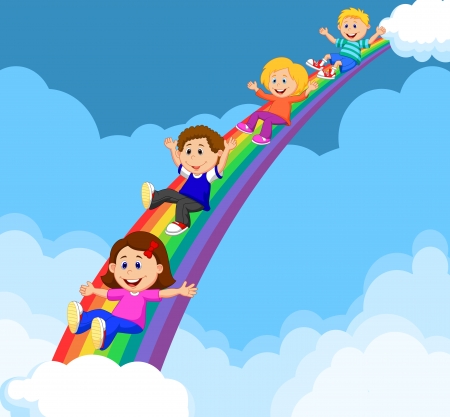 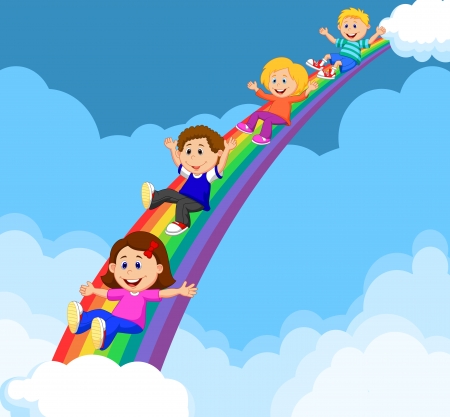 A continuación comenzarás a escribir en las hojas rayadas de dicha carpeta del mismo modo en que trabajabas en tu cuadernito.NO OLVIDES colocar to nombre, apellido, grado y número de hoja en el margen superior izquierdo de la hoja.Trabajamos sobre la copia: (Deberás imprimir, recortar y pegar en la hoja n| 1 la siguiente actividad)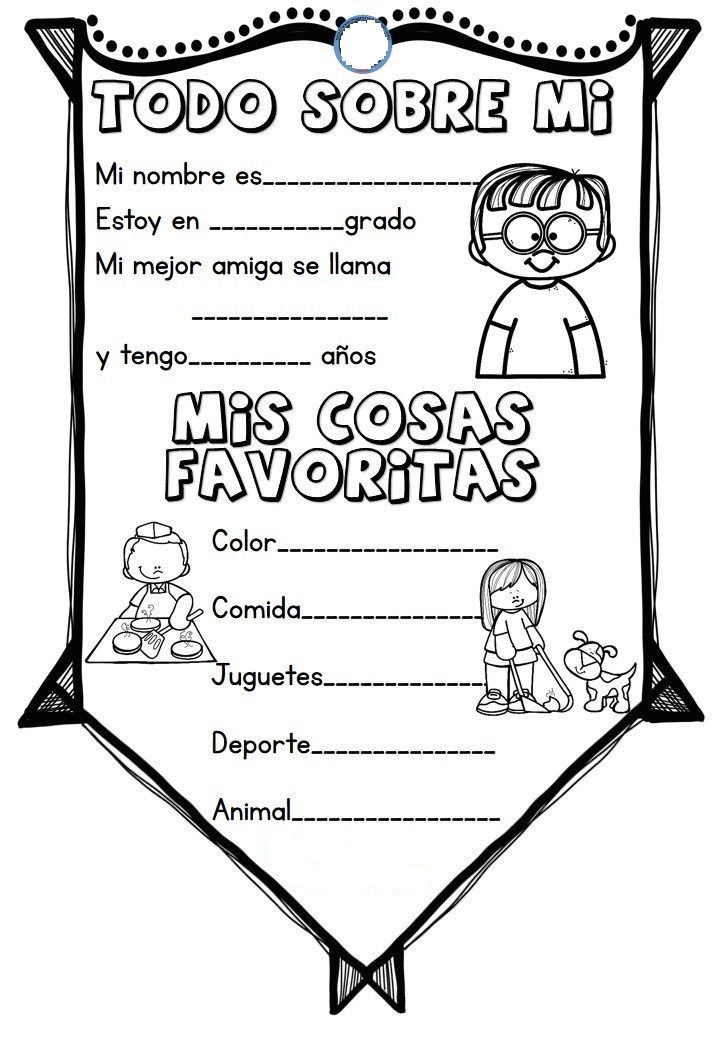 